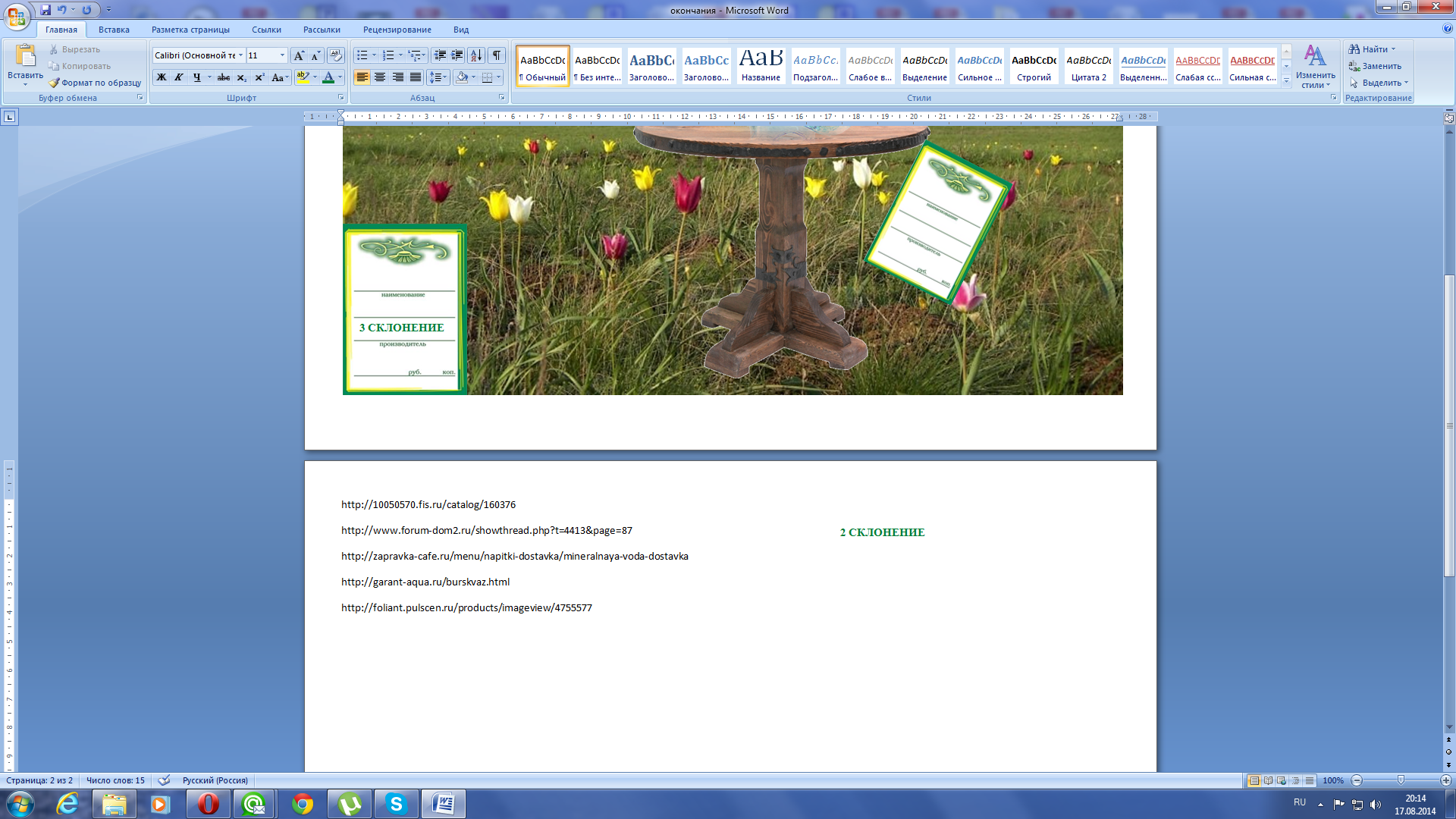 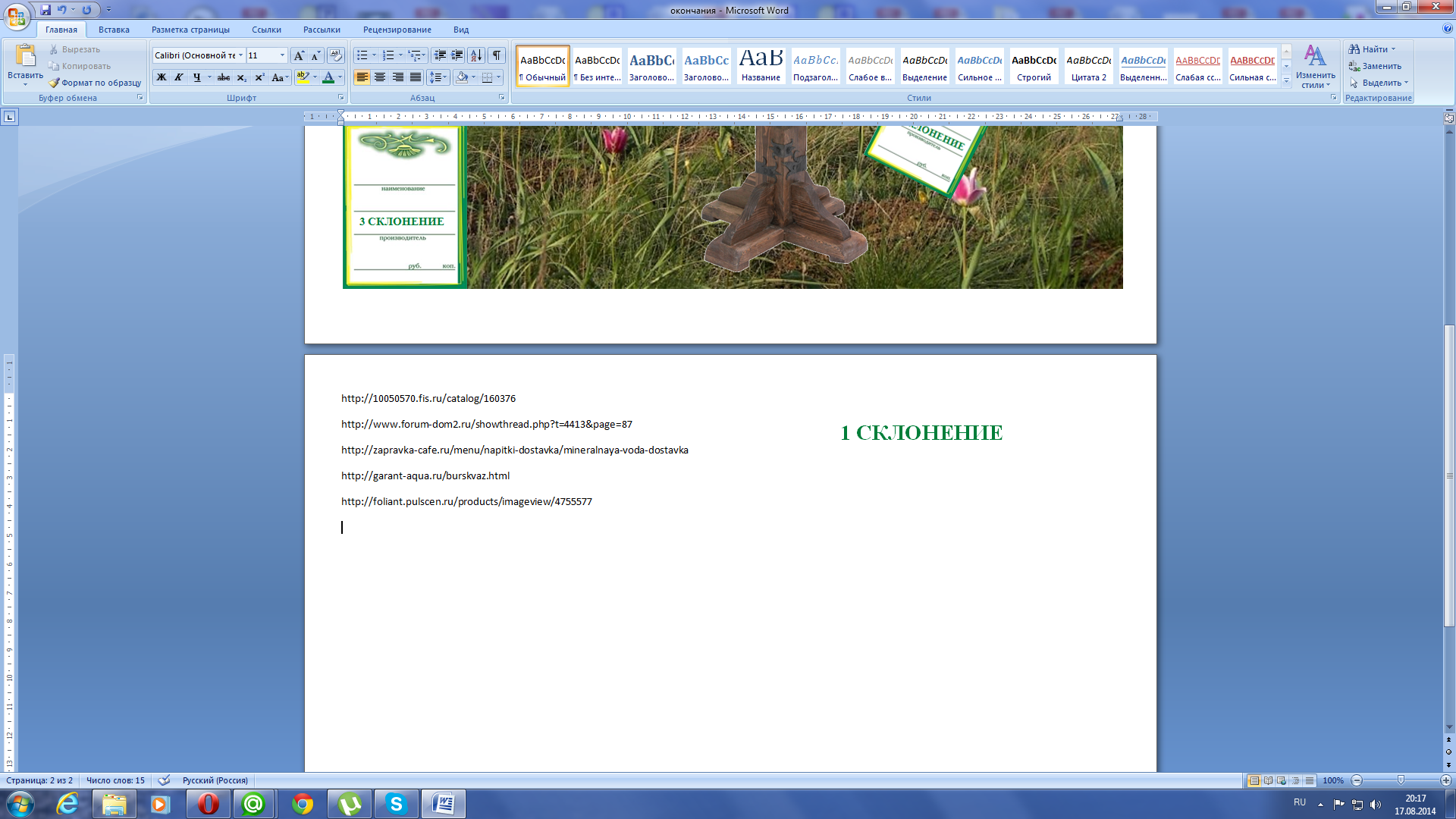 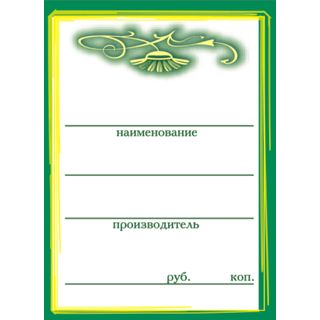 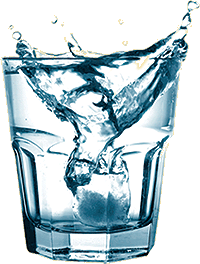 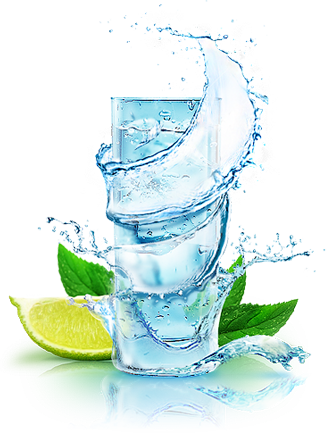 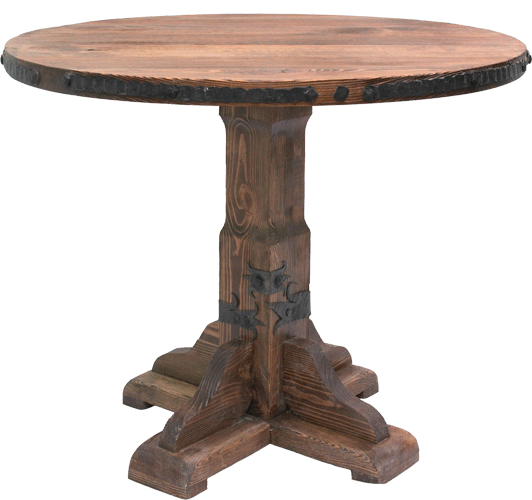 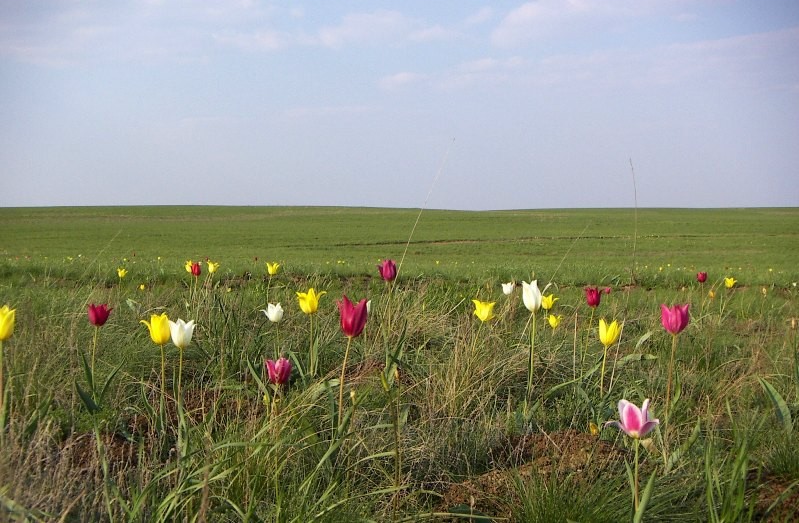 http://10050570.fis.ru/catalog/160376http://www.forum-dom2.ru/showthread.php?t=4413&page=87http://zapravka-cafe.ru/menu/napitki-dostavka/mineralnaya-voda-dostavkahttp://garant-aqua.ru/burskvaz.htmlhttp://foliant.pulscen.ru/products/imageview/4755577